FORMULÁRIO DE REGISTRO DO FORNECEDOR DA EMPRESA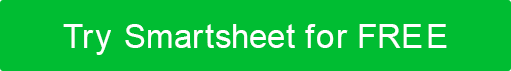 Nome da empresaAddress Linha 1Address Linha 2Phone | FaxemailFORMULÁRIO DE REGISTRO DO FORNECEDORRegistre-se em nossa empresa como um novo fornecedor ou subcontratado. Estamos sempre procurando subcontratados confiáveis e respeitáveis para nos ajudar a concluir projetos.CATEGORIA DE COMÉRCIODefina o tipo de trabalho contratado que sua empresa realiza. Se você é um vendedor, digite o que você fornece.NOME DA EMPRESACONTATOCONTATONOMETÍTULOENDEREÇOENDEREÇOTELEFONEEMAILFaxSITEANOTAÇÕESPor favor, forneça qualquer informação adicional que você gostaria de compartilhar.DISCLAIMERQuaisquer artigos, modelos ou informações fornecidas pelo Smartsheet no site são apenas para referência. Embora nos esforcemos para manter as informações atualizadas e corretas, não fazemos representações ou garantias de qualquer tipo, expressas ou implícitas, sobre a completude, precisão, confiabilidade, adequação ou disponibilidade em relação ao site ou às informações, artigos, modelos ou gráficos relacionados contidos no site. Qualquer dependência que você colocar em tais informações é, portanto, estritamente por sua conta e risco.